Jährlicher Nachweis über durchgeführte Anti-Doping-Maßnahmenfür das Jahr:                         (bis 31.12. an den LandesSportBund Niedersachsen e.V.- Team Leistungssportförderung zu senden)Landesfachverband: Adresse:Name, Vorname: Anschrift:Telefon:     E-Mail:Einzureichende Unterlagen: Einladung, Programm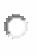 Einzureichende Unterlagen: Einladung, ProgrammHiermit bestätigen wir (LFV) ____________________________________________, dassdie o. g. Anti-Doping-Maßnahmen durchgeführt wurden,die Aushändigung der Sportler-Gesundheitspässe an Kadersportlerinnen und Kadersportler erfolgte,die aktuelle Liste der zulässigen Medikamente (1x pro Jahr über LSB verteilt) den Kadersportlerinnen und Kadersportlern zugeleitet wurde,die Kaderaktiven auf den Internetauftritt der nationalen Doping Agentur (NADA) und die dort abrufbaren Informationen hingewiesen wurden._____________________________Datum / Unterschrift Vetretung nach § 26 BGB/ StempelName der VeranstaltungDatumName der VeranstaltungDatum